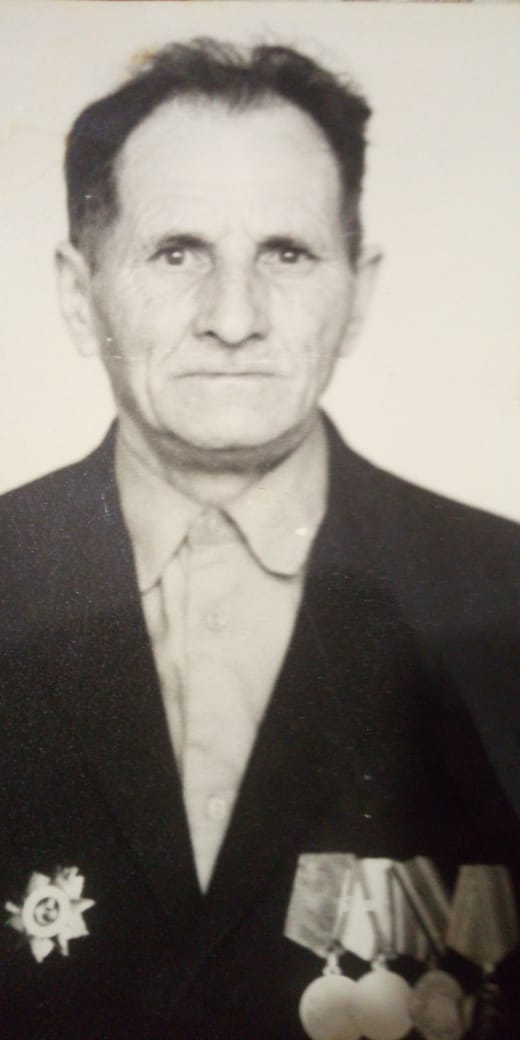 Лепешкин Иван Петрович16.02.1922 -16.12.2004